Boston Harbor Islands JOB OVERVIEW:Do you enjoy working outside and on the ocean? Work with a team of boat captains to safely transport staff to and from the Boston Harbor Islands. RESPONSIBILITIES:The Boston Harbor Islands Boat Mate’s primary responsibility is to:Assist with docking and tie up of vesselsOperate equipment for the navigation, operation, and maintenance of vessels.Supervise the loading and unloading of passengers and equipment safely aboard vessels.Cleans and maintains vessels, including painting, lubricating, and servicing shipboard machinery using hand tools to maintain appearance and condition of vessel.Participate in and/ or supervise the maintenance, towing and installation of docks, piers, floats, and associated hardware.Prepare and maintain records and logs of maintenance, areas patrolled, materials transported, inventory of supplies and requisitions. Assist with patrol of the harbor. Contact proper authorities in emergency situations.Assist persons and vessels in distress.Performs related duties as assigned.QUALIFICATIONS:Applicants must be at least eighteen years old, have at least one year of full time, or the equivalent part time experience in the operation and maintenance of marine vessels. Possess knowledge of laws, rules and regulations governing vessel operation. Have the ability to follow oral and written instructions, demonstrate highly developed decision-making capabilities, and the ability to work in a team environment.LOCATION:The Massachusetts Department of Conservation and Recreation is a major steward of the Commonwealth’s natural and cultural resources. The Boston Harbor Islands National and State Park is a unique partnership park with an abundance of natural and cultural resources that offer tremendous recreational and educational opportunities.  DCR owns 16.5 of the 34 islands and peninsulas in the park and staff the islands that are accessible by public ferry and recreational vessel during the season.  More information about the park can be found at www.bostonharborislands.orgEMPLOYMENT INFORMATION:Position is available mid-June through early September. The reporting location is Hingham, MA. Mates work a 40-hour week which includes nights, weekends, and holidays. Uniforms and basic training are provided. The hourly pay rate is $16.91.TO APPLY: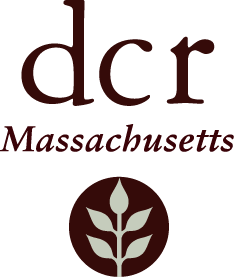 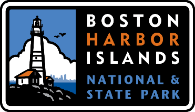 Please send your resume and cover letter to Gregory Jones gregory.jones2@mass.gov	__________________________________________________________________________________________________________________________________DCR is an Affirmative Action/Equal Opportunity Employer